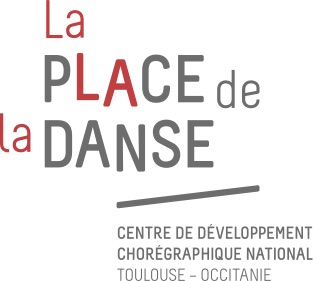 DEMANDE DE RÉSIDENCE04 JANVIER > 17 DÉCEMBRE 2021(SAUF du 18 janvier au 7 février et du 1er au 22 août)DATE LIMITE DE RÉCEPTION DU DOSSIER : 30 juin 2020Merci de renvoyer par mail à c.joule@laplacedeladanse.com vos dossiers complets contenant :Un dossier de présentation de votre projet de création et de votre compagnieUn budget prévisionnel de productionUn calendrier prévisionnel de répétition, de création, de diffusionCe formulaire de demande dûment complétéLes réponses vous seront transmises mi-septembre 2020.Coordonnées administrativesNom de la compagnie :      Chorégraphe(s) :      Site internet :      Contact production / administration :       Adresse administrative :      Licence(s) n° :      SIRET / code APE :      Signataire des conventions / fonction :      Détails sur le projetTitre de la pièce :      Nombre d’interprètes :      Date et lieu de la première :      Coproducteurs :Résidences (lieu et dates)Détails sur la résidenceNombre de personnes en résidence :      Période de résidence souhaitée :      Ces dates sont-elles flexibles ? 		 oui  		 nonNature de la résidence :  Recherche Création Reprise de rôle Re-créationNature de la demande Mise à disposition du studio Soutien financier (coproduction ou aide à la résidence)Si les enveloppes de coproduction sont épuisées, souhaitez-vous maintenir votre demande de résidence ?  
			oui 	 nonHébergement ? 	 oui 	 non		Si oui, merci de préciser le nombre de personnes à loger :      Nous disposons d’un appartement comprenant 7 chambres dont 2 pouvant accueillir deux personnes. Ces moyens d’accueil peuvent être partagés entre plusieurs compagnies. NB : ces demandes de résidences ne concernent pas les créations techniques (lumière, scénographie) car le studio n’est pas équipé en conséquence. Pour des raisons de sécurité, nous ne pouvons accueillir aucune personne extérieure à l’équipe.sollicités :confirmés :sollicitées :confirmées :